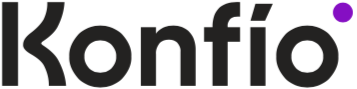 Konfío presenta su “Reporte de sostenibilidad e impacto 2021” con un aumento de 68% en créditos para pymes mexicanasDe acuerdo con los resultados del informe, el ecosistema de emprendedores atendido por Konfío integra ya a un 30% de mujeres emprendedoras, las cuales recibieron capital de crédito para impulsar sus negocios.Ciudad de México, 8 de noviembre de 2022.- Uno de los componentes clave de toda empresa de tecnología financiera actual es sincronizar su modelo con los mayores desafíos del mundo, y Konfio lo hace a través de la sostenibilidad y el impacto positivo. Ejemplo de ello es que tan sólo en 2021, el 89% del financiamiento otorgado a emprendedores y el 80% a las pequeñas y medianas empresas (pymes) representó su primer crédito empresarial; es decir, Konfío les abrió las puertas a las soluciones financieras.Estos resultados forman parte del “Reporte de Sostenibilidad e impacto 2021” de Konfío, la empresa de finanzas tecnológicas que impulsa a las compañías mexicanas en crecimiento. Así, la plataforma fintech se alinea a una necesidad global por la creación de modelos empresariales en los que los criterios ambientales, sociales y de gobierno corporativo (ESG, por sus siglas en inglés) tengan un papel medular de cara a los retos del futuro.“La pandemia sigue representando enormes desafíos para las pymes, por ello, en 2021 nos convertirnos en un ecosistema al servicio de su crecimiento y productividad, resolviendo algunas de sus principales barreras, a través de un entorno 100% digital de soluciones financieras. También reforzamos nuestro apoyo a los Objetivos de Desarrollo Sostenible de la ONU, cuyos resultados publicamos en este segundo Reporte con grandes expectativas, pero también mucho por hacer hacia adelante”, explicó Leticia Robles De Las Fuentes, Directora de Desarrollo de Negocios, Relaciones Institucionales y Sostenibilidad e Impacto de Konfío.En concreto, el reporte revela las acciones de Konfío en torno a los Objetivos de Desarrollo Sostenible números 5, 8 y 9, enfocados en la igualdad de género, el trabajo decente y crecimiento económico e industria, innovación e infraestructura, respectivamente.Mujeres: protagonistas de sus negociosDe acuerdo con el “Reporte de Sostenibilidad e impacto 2021”, el año pasado Konfío realizó por segundo año su diagnóstico anual de brecha de género con base en las herramientas de los Principios de Empoderamiento de las Mujeres, de la ONU Mujeres y el Pacto Mundial de las Naciones Unidas, que la compañía suscribió en marzo de este año, convirtiéndose en la primera fintech del país en hacerlo.Asimismo, a lo interno, el número de mujeres creció en 6%, al tiempo que se implementaron iniciativas como Reinicia tu Carrera, generando nuevos escenarios de reintegración laboral para mujeres con experiencia en datos y TI. Finalmente, la empresa lanzó colaboraciones en materia de capacitación con organizaciones como la Asociación Mexicana de Mujeres Jefas de Empresa (AMMJE) A.C y WEDO México.Crédito empresarial: impulso de pymesDurante 2021, el 89% de los clientes personas físicas con actividad empresarial y el 80% de los clientes que son empresas obtuvieron su primer crédito comercial con Konfío, mientras que la plataforma garantizó una solicitud en línea 24/7, con 7 minutos en promedio para una respuesta. El 30% de las clientas de capital de trabajo y el 26% de los clientes de tarjetas de crédito (TDC) empresariales fueron mujeres, estas últimas soluciones entregadas en 72 horas o menos.De acuerdo con información de la Comisión Nacional Bancaria y de Valores (CNBV), la asignación de créditos de la Banca Múltiple para pymes se restringió un 5.4% entre el primer semestre de 2020 y 2021; por el contrario, los créditos otorgados por Konfío aumentaron en este periodo un 68%, y los ingresos crecieron un 115% en 2021.Un punto clave es que de acuerdo con un estudio independiente realizado por BID Invest, las ventas de las pymes crecieron un 25% en promedio, esto después de 15 meses de haber obtenido su crédito de trabajo con Konfío y las empresas propiedad de mujeres crecieron 4.2% más que las propiedad de hombres. Un resultado más es que el año pasado el 30% de la cartera de crédito se destinó a emprendedores menores de 34 años.Inclusión nacional, reto superadoPor otro lado y sin una sola sucursal, la infraestructura digital de Konfío permitió llegar al 40.6% de los más de 2,400 municipios del territorio nacional en 2021, lo cual se tradujo en un crecimiento en los préstamos a pymes en un 68%. En adición, la firma destinó el año pasado un 8.2% de sus ingresos en proyectos e iniciativas de Investigación, Desarrollo e innovación (I+D+i).“Desde 2013, nuestra pasión ha sido empoderar a las pymes para ayudarlas a maximizar su productividad y crecimiento. Más de mil hombres y mujeres hacemos realidad esta misión, y hoy hemos apoyado a más de 115,000 pymes, otorgado más de 10,800 tarjetas de crédito empresarial, y equipado a más de 9,200 empresas con un software de planificación de recursos empresariales (ERP) basado en la nube; se trata de un parteaguas que nos permitirá seguir empujando nuestra misión en torno a la sostenibilidad e impacto”, concluyó Leticia Robles.Para leer el reporte completo visita: https://konfio.mx/conocenos/sostenibilidad-impacto/-o0o-Acerca de KonfíoKonfio es la compañía líder de tecnología enfocada en impulsar el crecimiento y productividad de las empresas en México mediante una oferta diferenciada de tres soluciones financieras: financiamiento, gestión y pagos. Desde su fundación en 2013, ofrece acceso ágil a créditos empresariales con un proceso de decisión inmediato basado en datos e inteligencia artificial. En 2020, lanzaron una tarjeta de crédito, y en 2022 sumó terminales de pagos para negocios. Todas estas soluciones buscan mejorar la productividad y acelerar las ventas de las pymes en México. Hasta la fecha Konfío ha recaudado 287 millones de dólares de inversores como Softbank, VEF, Kaszek Ventures, QED Investors, la Corporación Financiera Internacional, Lightrock, Goldman Sachs, Gramercy y Tarsadia Capital. Hoy Konfio es la entidad fintech que más fondos está canalizando a las pequeñas y medianas empresas en crecimiento, el segmento más importante para el desarrollo del país.Síguenos en:LinkedIn: https://www.linkedin.com/company/konfio/Facebook: https://www.facebook.com/konfioInstagram: https://www.instagram.com/konfio.mx/?hl=es-laYouTube: https://www.youtube.com/user/konfio Twitter: https://twitter.com/konfiomxContacto para prensa anotherRodrigo Franco | Sr. PR Expert5570517579rodrigo.franco@another.coKonfíoAdriana Botello Oropeza | PR & MKT Manageradriana.botello@konfio.mx